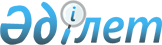 О переименовании улицРешение акима села Шахтерское Нуринского района Карагандинской области от 24 мая 2018 года № 1. Зарегистрировано Департаментом юстиции Карагандинской области 4 июня 2018 года № 4801
      В соответствии с Законом Республики Казахстан от 23 января 2001 года "О местном государственном управлении и самоуправлении в Республике Казахстан", Законом Республики Казахстан от 8 декабря 1993 года "Об административно-территориальном устройстве Республики Казахстан" и заключением Карагандинской областной ономастической комиссии от 7 февраля 2018 года, аким села Шахтерское Нуринского района РЕШИЛ:
      1. Переименовать улицы села Шахтерское Нуринского района:
      1) улицу Комсомольская в улицу Бейбітшілік;
      2) улицу Советская в улицу Тәуелсіздік;
      3) улицу Заготзерно в улицу Сарыарқа. 
      2. Контроль за исполнением настоящего решения оставляю за собой.
      3. Настоящее решение вводится в действие по истечении десяти календарных дней после дня первого официального опубликования.
					© 2012. РГП на ПХВ «Институт законодательства и правовой информации Республики Казахстан» Министерства юстиции Республики Казахстан
				
      Исполняющий обязанности акима села

Г. Смагулова
